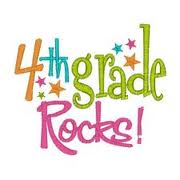 Student Supply List7 Composition Notebooks (No Spirals) & 5 folders with prongs for each of the following:Reading (yellow notebook & yellow folder)Writing (black notebook & black folder)Math (red notebook & red folder)Science (green notebook & green folder)Social Studies (blue notebook & blue folder)Journal (your choice of color/design) Room9 ONLYReading log(your choice of color/design)Room9ONLYNo. 2 PencilsHighlighterErasersPencil Box or PouchCrayons (no larger than 24 pack)Colored PencilsWashable MarkersStudent ScissorsGlue Sticks (We use these daily in our interactive notebooks.)Small Pencil Sharpener (not electric)Earbuds (if possible)*********BE SURE TO HAVE EXTRAS FOR WHEN YOU’RE RUNNING LOW.***********_